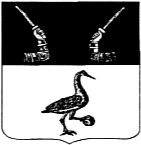 Администрация Приозерского муниципального района Ленинградской областиП О С Т А Н О В Л Е Н И Еот      марта   2022   года   №   В соответствии с Федеральным законом РФ от 06.10.2003 № 131-ФЗ «Об общих принципах организации местного самоуправления в Российской Федерации», ст. 53 Федерального закона от 31.07.2020 г. № 248-ФЗ «О государственном контроле (надзоре) и муниципальном контроле в Российской Федерации», постановлением Правительства Российской Федерации от 27.10.2021 № 1844 «Об утверждении требований к разработке, содержанию, общественному обсуждению проектов форм проверочных листов, утверждению, применению, актуализации форм проверочных листов, а также случаев обязательного применения проверочных листов», решением Совета депутатов муниципального образования Приозерское городское поселение муниципального образования Приозерский муниципальный район Ленинградской области от 21.12.2021 № 68 «Об утверждении положения о муниципальном контроле в сфере благоустройства на территории муниципального образования Приозерское городское поселение муниципального образования Приозерский муниципальный район Ленинградской области» руководствуясь Уставом Приозерского городского поселения Приозерского муниципального района Ленинградской области, Уставом Приозерского муниципального района Ленинградской области, администрация Приозерского муниципального района Ленинградской области  ПОСТАНОВЛЯЕТ:1. Внести в постановление администрации муниципального образования Приозерский муниципальный район Ленинградской области № 647 от 03 марта 2022 г. «Об утверждении формы проверочного листа (списка контрольных вопросов), применяемого при осуществлении муниципального лесного контроля на территории Приозерского городского поселения Приозерского муниципального района Ленинградской области», следующие изменения:1.1. Пункт 3 изложить в следующей редакции:«3. Настоящее постановление вступает в силу с даты официального опубликования».2. Отделу информационных технологий (Бекетову Д.Ф.) настоящее постановление опубликовать на официальном сайте администрации Приозерского муниципального района Ленинградской области.3. Настоящее постановление вступает в силу с даты официального опубликования.4. Контроль за исполнением настоящего постановления возложить на заместителя главы администрации по жилищно-коммунальному хозяйству                Стецюка В.В.Глава администрации                                                                  А.Н. СоклаковСогласовано:Стецюк В.В.Юридический отделИсп. Гусева Ю.И. (36-286) Разослано: дело-1, ОГХ – 2, юр.отдел – 1, ОИТ (в эл./виде)О внесении изменений в постановление администрации муниципального образования Приозерский муниципальный район Ленинградской области № 647 от 03 марта 2022 г.  «Об утверждении формы проверочного листа (списка контрольных вопросов), применяемого при осуществлении муниципального лесного контроля на территории Приозерского городского поселения Приозерского муниципального района Ленинградской области»